ОБЛАСТНОЕ ГОСУДАРСТВЕННОЕ БЮДЖЕТНОЕ ПРОФЕССИОНАЛЬНОЕ ОБРАЗОВАТЕЛЬНОЕ УЧРЕЖДЕНИЕ«СМОЛЕНСКАЯ АКАДЕМИЯ ПРОФЕССИОНАЛЬНОГО ОБРАЗОВАНИЯ»Сафоновский филиал областного государственного бюджетного профессионального образовательного учреждения«Смоленская академия профессионального образования» (Сафоновский филиал ОГБПОУ СмолАПО)ПРИКАЗ30.06.2022	№ 01-148СафоновоО реализации федерального проекта«Цикл внеурочных мероприятий «Разговор о важном» в Сафоновском филиале СмолАПОНа основании приказа Департамента Смоленской области по образова- нию и науке от 24.06.2022 № 580-ОД Об утверждении мероприятий («дорож- ной карты») на 20022-2023 учебный год по реализации федерального проекта«Цикл внеурочных мероприятий «Разговор о важном» в общеобразователь- ных профессиональных образовательных организациях Смоленской областип р и к а з ы в а ю:Создать рабочую группу по разработке и реализации плана мероприя- тий по реализации федерального проекта «Цикл внеурочных мероприятий«Разговор о важном» в составе:Касаткиной Т.А.-начальника службы ОДиНМСПшеновой Ю.А.-и.о педагога —организатораСавельевой Л.Н.-руководителя методического объединения кура- торовКладко И.В.- куратора группы 2-гo курсаБовтуновой T.H.- куратор группы 2-го курсаАлехиной Е.А. -куратор группы 4-го курсаУтвердить	план	мероприятий	реализации	федерального	проекта«Цикл внеурочных мероприятий «Разговор о важном» (Приложение 1).Назначить ответственным лицом за реализацию федерального проекта«Цикл внеурочных мероприятий «Разговор о важном» - руководителя МО кураторов Савельеву Л.Н.Руководителю МО кураторов	Савельевой Л.Н. организовать работу по своевременному выполнению плана мероприятий реализации федерально-го проекта «Цикл внеурочных мероприятий «Разговор о важном» в соответ- ствии с установленными сроками.Педагогу-организатору своевременно предоставлять данные о резуль- татах реализации проекта в Департамент Смоленской области по образованию и наукеКонтроль за исполнением данного распоряжения возложить на началь- ника службы ОД и HMC Касаткину Т.АДиректор филиала	М.А.КочубаеваПлан мероприятийПриложение 1к приказу Сафоновского филиала ОГБПО СмолАПО от 30. 06.2022г. № 01-148(«дорожная карта») на 2022/2023 учебный год по реализации федерального проекта«Цикл внеурочных мероприятий «Разговор о важном» в Сафоновском филиале ОГБПОУ СмолАПО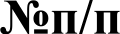 Наименование мероприятиясрокиОтветственныеисполнителирезультат1.Организационноуправлен«Цикл внеурочческое обеспечение реализацных мероприятий «Разговоии федерального проектар о важном»1Создание рабочей группы, определение от-ветственных за координацию действий по организации мероприятий в рамках феде- рального проекта «Цикл внеурочных меро- приятий «Разговор о важном»Июнь 2022гНачальник службыОДиНМСПриказ от 30.06.2022№ 01-1482Разработка плана мероприятий	по реализа-ции федерального проекта«Цикл внеурочных мероприятий «Разговор о важном»Июнь 2022гНачальник службыОдиНмСПлан мероприятий «до-рожная карта»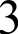 Информирование педагогических работниково старте подготовки к проведению Всерос- сийских классных часов «Разговор о важ- ном»; просмотр трансляции «Классного ма- рафона»Июнь 20221.8.15 и 22 августа 2022Начальник службыОдинМСПубликации на сайте фи-лиала , выступление на со- вещании,Распоряжениеот 24.06.2022 г. № 63Об участии в	«Классном марафоне» цикла внеурочных занятий «Раз- говор о важном»4Проведение рабочих совещаний по вопросамПланы-графикиПедагог-организатор,Программа совещаний,реализации федерального проекта «Цикл вне-урочных мероприятий «Разговор о важном»руководитель МО курато-ровпротокол МО кураторов ,информация на сайте по итогам5Организация работы методического объеди-нения кураторов группАвгуст2022-май 2023Руководитель МО курато-ровПлан работы МО курато-ров6Контроль за подготовкой кураторов группИюнь- август2022Руководитель МО курато-ровИнформационная справка2. Содержание деятельности о0разо«Цикл внеурочвательных организаций поных мероприятий «Разговореализации федерального прр о важном»оекта7Изучение методических рекомендаций по op-ганизации внеурочной деятельности, практи- ческих материалов для классных часов «Раз- говор о важном». Обсуждение материалов на МО кураторовИюнь2022- май 2023Педагог-организаторРуководитель МО курато- ровГотовность к реализациифедерального проекта«Цикл внеурочных меро- приятий «разговор о важ- ном»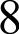 Разработка сценарных планов, разбор кейсо-вых заданий и реальных ситуаций , подго- товка материалов для проведения в соответ- ствии с тематикой «разговор о важном» часов куратораАвгуст2022-май 2023Руководитель МО курато-ров, кураторы группПроекты сценариев часовкуратора, рекомендации по проведению занятий9Презентация и обсуждение проектов вне-урочных занятий «Разговор о важном» с уча- стием родительской общественности и соци- альных партнеровСентябрь 2022- май 2023Руководитель МО курато-ров, кураторы группПроекты сценариев часовкуратора, рекомендации по проведению занятий10Подготовка и обсуждение видеосюжетов дляиспользования во внеурочной деятельно- сти»разговор о важном»Сентябрь 2022- май 2023Методическое объедине-ние кураторов, члены pa- бочих группВидеоматериалы, реко-мендации по их использо- ванию11Презентация опыта работы куратора группына муниципальном, региональном, федераль- ном уровнеСентябрь 2022- май 2023Директор филиала акаде-мии, руководитель МО ку- раторовПубликация на сайте фи-лиала академии, выступле- ние педагогов на методи- ческом объединении, кон- ференциях3.Информационно-методическое сопровождение разработки и реализации рабочих программ воспитания3.Информационно-методическое сопровождение разработки и реализации рабочих программ воспитания3.Информационно-методическое сопровождение разработки и реализации рабочих программ воспитания3.Информационно-методическое сопровождение разработки и реализации рабочих программ воспитания3.Информационно-методическое сопровождение разработки и реализации рабочих программ воспитания12Организация дистанционных площадок длясовместного просмотра трансляций «Класс- ного марафона» с последующим обсуждени- емИюнь-август 2022Филиал академииРазмещение информации вгруппе13Определение ответственного лица по реали-зации проекта «Цикл внеурочных мероприя- тий «Разговор о важном» в 2022/2023 учеб- Ном ГодуИюнь 2022Руководитель МО курато-ровПриказ от 30.06.2022 №01-14814Повышение квалификации педагогическихработников по актуальным вопросам воспи- танияВ течение годаМетодист, педагог-организаторудостоверение15Участие в инструктивно-методичесих веби-нарах по вопросам организации деятельности куратора группыВ течение годаМетодист, педагог-организаторУчастие, обсуждение во-просов организации дея- тельности куратора группы16Участие в инструктивных совещаниях, семи-нарах и консультациях по вопросам реализа- ции федерального проекта «Цикл внеуроч- ных мероприятий «Разговор о важном»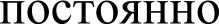 Методист, педагог-организаторОбсуждение актуальныхвопросов на М кураторов17Формирование банка опыта «Разговор о важ-ном : лучшие практики внеурочных занятий »В течение годаметодистРазмещение практическихразработок в методическом кабинете18Участие в региональном конкурсе «Самый«классный» классный»Сентябрь- октябрь 2022Методическое объедине-ние кураторов , кураторыучастие